	‏להנה"ח 	_ ‏ תאריך: _________________________מס' אסמכתא: _____________________	‏תקופה 	_ 	‏תאריך: 	_ 	‏מס' אסמכתא: 	_ ‏הנדון: הוראת תשלום פנימית בחיוב/זיכוי* אוניברסיטת תל אביב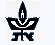 ‏אל: אגף הכספים - מדור רישום והתאמות ‏מאת: ________________ ‏סכום 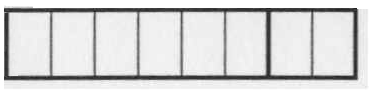 ‏סכום סכוםסכום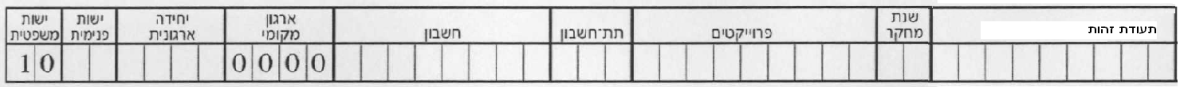 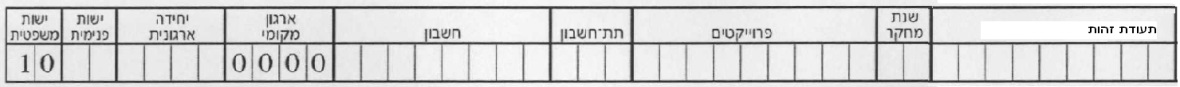 ‏נא לחייב את היחידות הבאות: ‏שם היחידה                                    שם היחידה ‏לזכות: ‏שם היחידה                                            שם היחידה                                ‏עבור 	 ‏לחודש _____________________                                                                                                           ‏מורשה _____________________________ ‏תפקיד    ____________________________	_ חתימת מורשה    __________________________ 	‏חתימת מורשה 	_       ‏פעילות מול גופים עצמאיים חייבת להתבטא באמצעות הפקת חשבונות הדדיים: ‏תשלום ע"י מדור ספקים, תקבול ע"י מדור גבייה. 